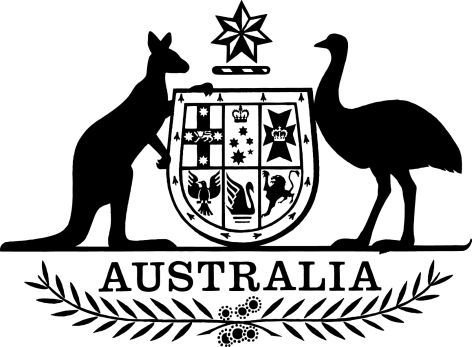 Student Assistance (Education Institutions and Courses) Amendment Determination 2020I, Anne Ruston, Minister for Families and Social Services, make the following Determination.Dated 18 December 2020	Anne Ruston Minister for Families and Social ServicesContents1  Name	12  Commencement	13  Authority	14  Schedules	1Schedule 1—Amendments	2Student Assistance (Education Institutions and Courses) Determination 2019	21  Name		This instrument is the Student Assistance (Education Institutions and Courses) Amendment Determination 2020.2  Commencement	(1)	Each provision of this instrument specified in column 1 of the table commences, or is taken to have commenced, in accordance with column 2 of the table. Any other statement in column 2 has effect according to its terms.Note:	This table relates only to the provisions of this instrument as originally made. It will not be amended to deal with any later amendments of this instrument.	(2)	Any information in column 3 of the table is not part of this instrument. Information may be inserted in this column, or information in it may be edited, in any published version of this instrument.3  Authority		This instrument is made under subsection 5D(1) of the Student Assistance Act 1973.4  Schedules		The instrument that is specified in Schedule 1 to this instrument is amended as set out in the applicable items in Schedule 1, and any other item in Schedule 1 to this instrument has effect according to its terms.Schedule 1—AmendmentsStudent Assistance (Education Institutions and Courses) Determination 20191  Schedule 3 (table – Item 3)After “Master of Counselling and Psychotherapy”, insert:		Master of Professional Psychology2 Schedule 3 (table – Item 5)	After “Master of Professional Accounting”, insert		Master of Professional Psychology3 Schedule 3 (table – Item 11)After “Master of Nursing (Nurse Practitioner)”, insert		Master of Nursing Practice (Pre-Registration)4 Schedule 3 (table – Item 12)Omit “Master of Child and Adolescent Welfare”, “Master of Clinical Nursing (Nurse Practitioner)” and “Master of Communication (Journalism)”5 Schedule 3 (table – Item 14)After “Master of Clinical Physiotherapy”, insert		Master of Clinical Psychology6 Schedule 3 (table – Item 14)After “Master of Media Communication”, insert		Master of Midwifery7 Schedule 3 (table – Item 15)Omit “Master of Professional Accounting and Finance”8 Schedule 3 (table – Item 19)Omit “Master of Primary Teaching”9 Schedule 3 (table – Item 20)Omit “Master of Nursing (Nursing Practitioner)”, substitute “Master of Nurse Practitioner”10 Schedule 3 (table – Item 22)After “Master of Accounting”, insert: 		Master of Applied Behaviour Analysis11 Schedule 3 (table – Item 22)Omit “Master of Financial Planning (5665)” and “Master of Financial Planning (5686/5687/5685)”12 Schedule 3 (table – Item 29)After “Master of Professional Accounting (Information Systems Management)”, insert: 		Master of Professional Psychology13 Schedule 3 (table – Item 30)After “Master of Teaching (Birth to Five Years)”, insert 		Master of Teaching (Primary)		Master of Teaching (Secondary)		14 Schedule 3 (table – Item 34) After “Master of Actuarial Studies”, insert: 		Master of Applied Behaviour Analysis15 Schedule 3 (table – Item 34) After “Master of Professional Accounting”, insert: Master of Professional Engineering 16 Schedule 3 (table – Item 37)After “Master of Teaching (Primary)”, insert: Master of Teaching (Secondary)17 Schedule 3 (table – Item 39)After “Master of Environmental Science and Technology”, insert: 		Master of Financial Planning18 Schedule 3 (table – Item 40)Omit “Master of Forest Science and Management”19 Schedule 3 (table – Item 46)After “Master of Occupational Therapy”, insert		Master of Optometry20 Schedule 3 (table – Item 46)After “Master of Secondary Teaching”, insert: 		Master of Speech Pathology21 Schedule 3 (table – Item 50After “Master of Financial Planning” insert:		Master of Global Health		Master of Health Leadership and Management22 Schedule 3 (table – Item 50)Omit “Master of Health Management” and “Master of International Public Health”23 Schedule 3 (table – Item 54)Omit “Master of Information Technology (Business Intelligence)”24 Schedule 3 (table – Item 55)After “Master of Learning and Teaching”, insert: 		Master of Learning and Teaching (Early Years)		Master of Learning and Teaching (Primary)		Master of Learning and Teaching (Secondary)25 Schedule 3 (table – Item 56)Omit “Master of International Public Health”, substitute “Master of Global Health”26 Schedule 3 (table – Item 60)After “Doctor of Medicine”, insert: 		Doctor of Optometry27 Schedule 3 (table – Item 61)Omit “Master of Applied Finance (Banking/Investing/Managing)”, substitute “Master of Applied Finance (Financial Services and Investing)”28 Schedule 3 (table – Item 61)Omit “Master of Business (Financial Management)”29 Schedule 3 (table – item 61)After “Master of Education (Special Education)”, insert:		Master of Financial Management30 Schedule 3 (table – item 61)After “Master of Science (Medical Radiation Physics)”, insert:		Master of Social Work (Qualifying)31 Schedule 3 (table – Item 63)Omit “Master of Occupational Therapy”, “Master of Physiotherapy” and “Master of Podiatric Medicine”Commencement informationCommencement informationCommencement informationColumn 1Column 2Column 3ProvisionsCommencementDate/Details1.  The whole of this instrumentThe day after this instrument is registered.